Gereedschap= voorwerpen die je nodig hebt om iets te makenNijptang= een tang met twee gebogen ijzers die je naar elkaar toe kunt trekken. Je trekt ergens spijkers uit.Waterpomptang=tang die je kan verstellen, je gebruikt hem om bijvoorbeeld buizen vast te maken.Schuurmachine=een machine om iets mee glad te maken.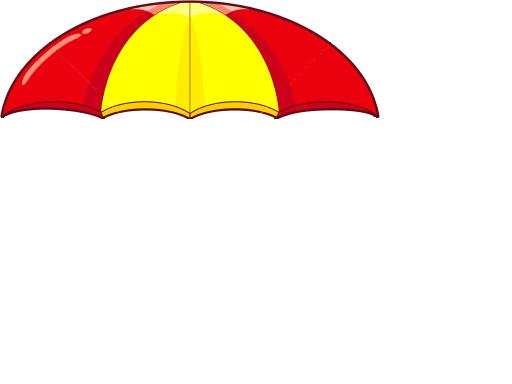 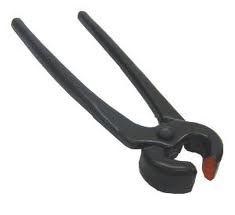 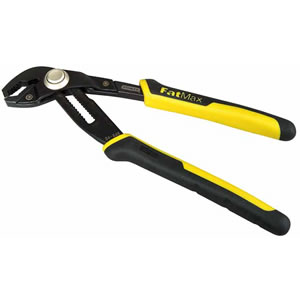 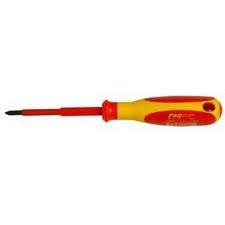 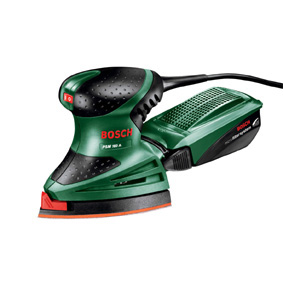 